Уважаемые родители!Предлагаем вам краткосрочную образовательную практикуВеселые нотки «Всюду музыка живет»В области музыкальное развитиеВ динамичном ритме нашего времени с постоянными праздниками и выступлениями совсем не остается времени на изучение нотной грамоте , а это очень важно для общего, всестороннего развития ребенка, чтобы понимать в каком направлении движется мелодия как она прыгает, переливается. Помогает ребенку научиться играть на инструментах разные песенки, правильно передавая мелодию и ритмический рисунок. 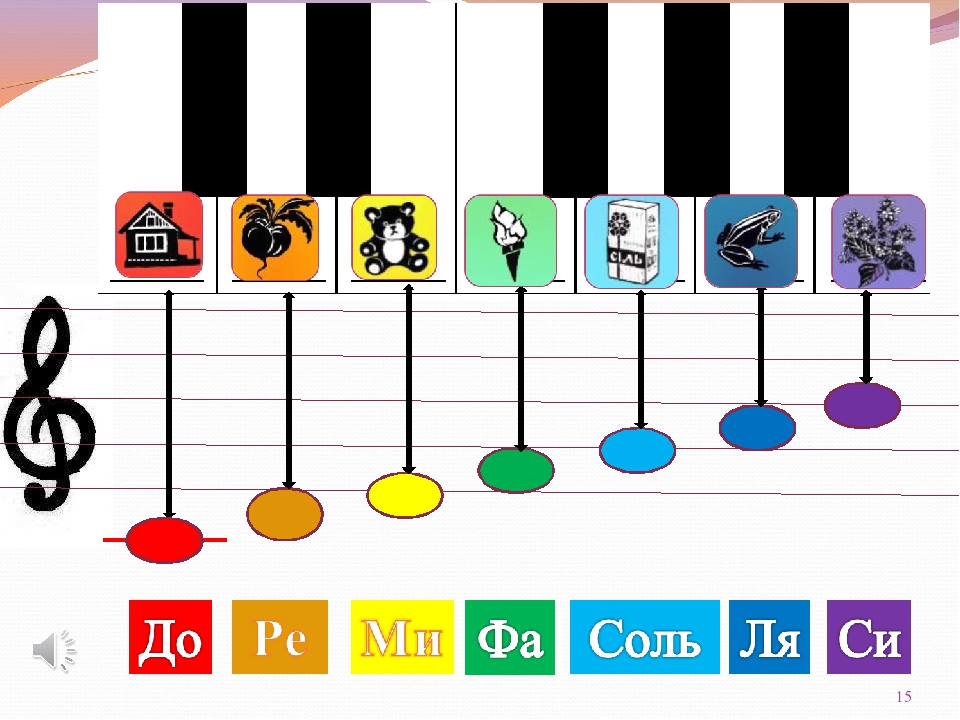 Уважаемые родители!Предлагаем вам краткосрочную образовательную практикуИзобразительное искусство «Волшебный мир картин» В нашем ритме жизни мы совсем не находим время для соприкосновения с миром искусства, а ведь это очень важно для общего полноценного развития наших детей , ведь понимание прекрасного эмоционально раскрепощает, развивает образное мышление, воспитывает эстетически , помогает правильно понять и принять окружающий нас мир! Поэтому краткосрочная образовательная практика поможет решить ряд важнейших задач в воспитании и развитии наших детей. 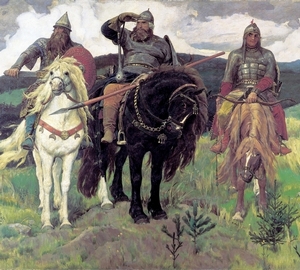 Уважаемые родители!Предлагаем вам краткосрочную образовательную практикуИзготовление музыкального инструмента «Барабан»В области музыкальное развитиеВ процессе практики дети создают ударный инструмент барабан. Во все времена дети любого возраста любят играть на инструментах, им нравится знакомиться с разными музыкальными инструментами и даже могут показать образно как на них играть, и что можно сделать под звуки инструментов(петь, танцевать, маршировать). Во время игры на инструментах развивается творчество детей, которое побуждает к активным самостоятельным действиям. Игра на музыкальных инструментах и изготовление их своими руками выступает способом исследования и воспитательно-образовательных планах педагогов дошкольного учреждения.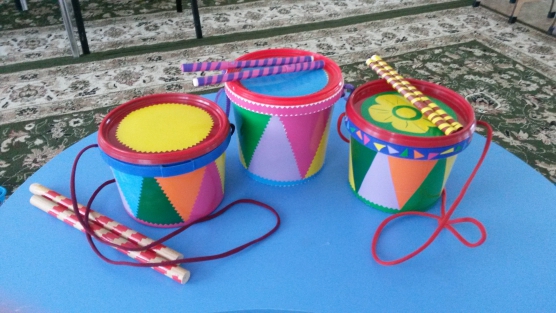 Уважаемые родители!Предлагаем вам краткосрочную образовательную практикуКонструирование из LEGO «УРОЖАЙ»В процессе практики дети сконструируют сад-огород из LEGO. Учёные пришли к выводу, что LEGO способствует развитию двигательных навыков и мелкой моторики. Чтобы соединить небольшие детальки друг с другом, пальчикам придётся хорошо поработать, что принесёт малышу большую пользу. Любое конструирование предполагает разнообразные манипуляции руками. LEGO прекрасно развивает структурно-логическое мышление, необходимое для построения объёмных конструкций и понимания приложенной к конструктору схемы. Собирая конструктор, ребёнок учится быть внимательным и терпеливым, спокойно переживать неудачи и быть настойчивым на пути к цели, пусть она и будет такой, казалось бы, скромной, как небольшой сад-огород из ярких деталей.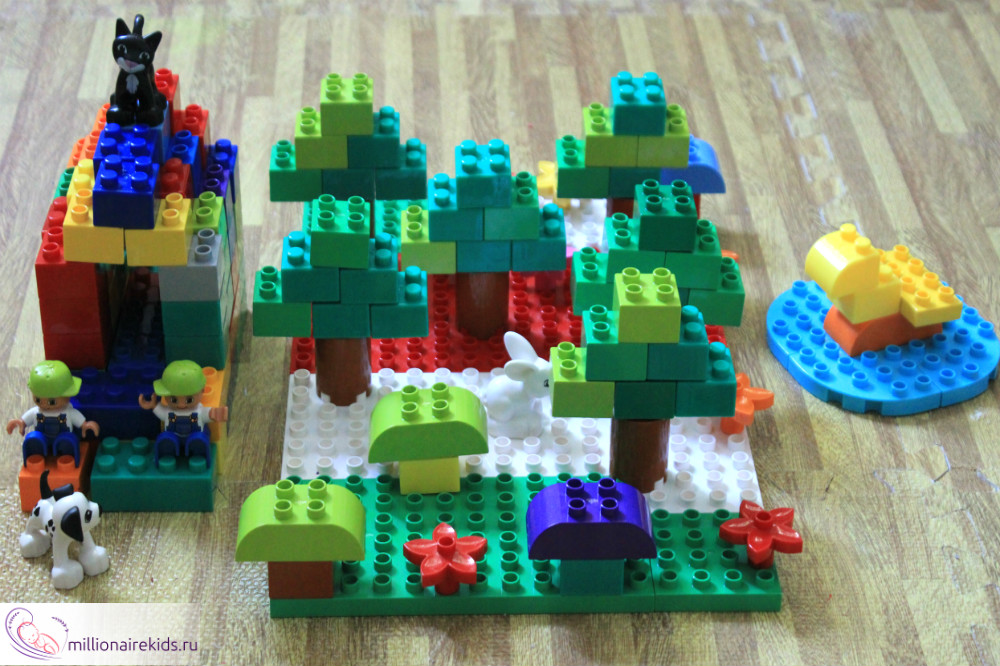 Уважаемые родители!Предлагаем вам краткосрочную образовательную практикуИгра на музыкальных инструментах «Диатонические колокольчики»В области музыкальное развитиеСовместное музицирование на диатонических колокольчиках способствует развитию таких немаловажных качеств как внимательность, дисциплинированность, целеустремленность, ответственность за правильное исполнение своей партии, формирование творческого отношения к процессу обучения. Каждый ребенок становится активным участником ансамбля независимо от уровня его способностей, что приводит к психологической раскованности и помогает справиться с излишней застенчивостью, формируя дружелюбную атмосферу.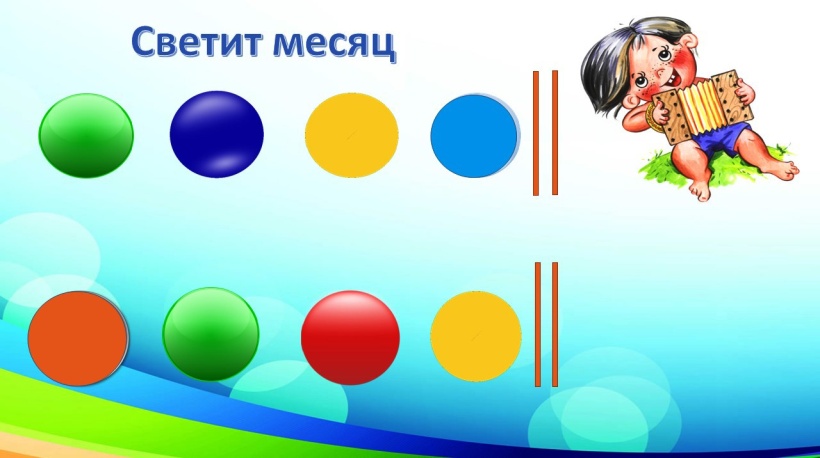 Уважаемые родители!Предлагаем вам краткосрочную образовательную практику                                     «Веселый музыкант»В области художественно- эстетическое  развитиеСовместное музицирование на музыкальных инструментах способствует развитию таких немаловажных качеств как внимательность, дисциплинированность, целеустремленность, ответственность за правильное исполнение своей партии, формирование творческого отношения к процессу обучения. Каждый ребенок становится активным участником ансамбля независимо от уровня его способностей, что приводит к психологической раскованности и помогает справиться с излишней застенчивостью, формируя дружелюбную атмосферу.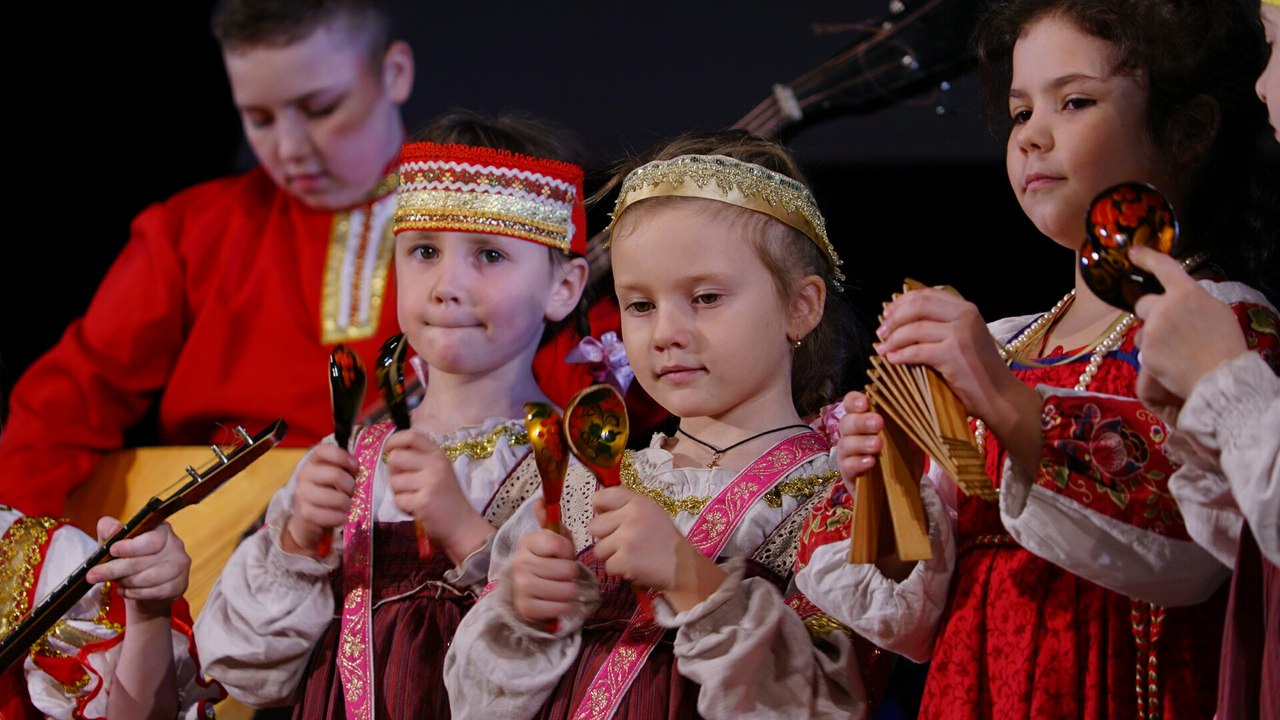 Уважаемые родители!Предлагаем вам краткосрочную образовательную практику                                     «Веселый музыкант»В области художественно- эстетическое  развитиеСовместное музицирование на музыкальных инструментах способствует развитию таких немаловажных качеств как внимательность, дисциплинированность, целеустремленность, ответственность за правильное исполнение своей партии, формирование творческого отношения к процессу обучения. Каждый ребенок становится активным участником ансамбля независимо от уровня его способностей, что приводит к психологической раскованности и помогает справиться с излишней застенчивостью, формируя дружелюбную атмосферу.